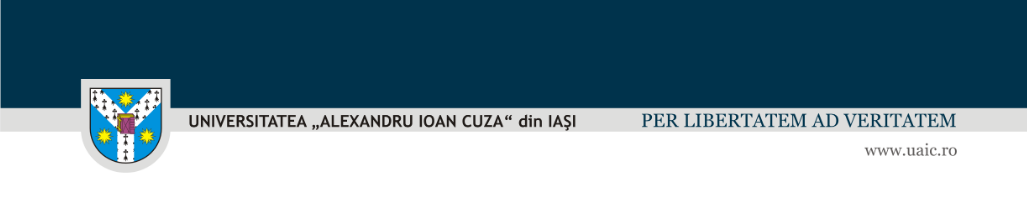 Nr. înregistrare/data_____________________Unitatea/Instituția de învățământ: Universitatea „Alexandru Ioan Cuza”, Iași, Facultatea de BiologieCerere pentru acordarea unui ajutor financiar din partea statului în vederea achiziționării unui calculator personal nou(1) Subsemnatul / subsemnata (numele, inițiala tatălui, prenumele)________________________________, fiul / fiica lui _______________ şi al ______________,domiciliat (ă) în (str. nr., bl., sc., et., ap., jud. sect., localitatea) _______________________________________________________________________________,CNP __________________, CI    / BI    , telefon/fax ________________, e-mail ___________________, ocupație _________________, venit (în lei, conform adeverinței atașate) _____________,(2) în calitate de părinte    / ocrotitor legal    /altă calitate     ___________________ al ____________ __________, CNP _____________, CI     / BI     , elev la (unitatea de învățământ) _________________________________ din localitatea __________________________, județul ____________________,solicit acordarea unui ajutor financiar din partea statului in vederea achiziționării unui calculator personal nou, reprezentând echivalentul in lei a 200 de EURO pentru un calculator.Mă angajez sa fac dovada achiziției unui calculator nou in termen de 30 de zile de la primirea bonului valoric și să nu-l înstrăinez înainte de expirarea perioadei de 3 ani de la cumpărare. Sunt de acord ca în cazul nerespectării angajamentului să restitui  echivalentul în lei a ajutorului financiar acordat, calculat la cursul de schimb de la data constatării abaterii.Declar pe proprie răspundere că familia mea nu a beneficiat de un ajutor din partea statului pentru achiziționarea unui calculator personal și că aceasta este singura  cerere  pentru acordarea ajutorului depusă de familia mea.Sunt de acord ca datele cu caracter personal sa fie folosite la întocmirea  bazelor  de date care vor cuprinde beneficiarii ajutorului financiar acordat in vederea stimulării achiziționării de calculatoare se sa fie parțial publicate, inclusiv pe internet, cu minim de expunere publică necesară.Cunoscând  prevederile  art. 292  din  Codul  penal  privind  falsul  in  declarații, confirm  pe proprie  răspundere   că  toate  informaţiile   prezentate   sunt  corecte,   exacte și  complete și susținute de actele autentice depuse. Mă angajez ca în cazul schimbării  validității  informațiilor înainte   de  termenul   legal   pentru   depunerea   cererilor,   sa  informez   Comisia  de  aceste schimbări.Semnătura __________Rezervat pentru comisie:Informațiile sunt corecte și conforme cu actele doveditoare prezentate. Cererea se încadrează în prevederile legale pentru acordarea ajutorului.Nr. înregistrare / data: ________________________(3) Toți ceilalți membri ai familiei care se încadrează în prevederile pentru acordarea ajutorului (fie aceștia elevi sau studenți, minori sau majori) sunt:(4) Toți ceilalți membri ai familiei care NU se încadrează în prevederile pentru acordarea ajutorului sunt:NotăSecțiunea 2 se completează numai în cazul elevilor / studenților minori.Secțiunile 1,3 și 4 se completează obligatoriu.Nr. de înregistrare al cererii și denumirea unității / instituției se completează de către comisia din unitatea / instituția de învățământ.Semnătura _______________Nume (inițiala tatălui, prenume)CNPCI /BI/CNRelația față de declarant în cadrul familiei (fiu, fiică, frate, etc.)Venit (în lei, conform actelor doveditoare)Unitatea / instituția de învățământ (denumire, adresă, cod poștal, telefon, fax, e-mail)Nume (inițiala tatălui, prenume)CNPCI /BI/CNRelația față de declarant (ocrotitor legal, fiu, frate, etc.)Venit (în lei, conform actelor doveditoare)Venit total:Venit pe membru de familie: